Subag Humas dan TU 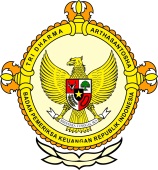       									              BPK Pwk. Prov. Sulawesi TengahTahun :									Bulan :                                                                        		                                                                               		Tanggal : 											Entitas :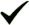 Setoran MTP Rp 1 miliar ke pemkot langgar hukumby NikoPalu, Metrosulawesi.com - Ketua Fraksi PDI-Perjuangan DPRD Kota Palu Joppy Alvin Kekung mengungkapkan kontribusi Rp 1 miliar, yang diserahkan PT.CNE kepada Pemkot tahun ini menyalahi aturan.
“Setoran ke Pemkot sebenarnya menyalahi aturan, dan ini  diakui Direktur Utama PT. CNE Karman Karim pada saat rapat kerja dengan komisi B,”ungkap Joppy di Palu, Rabu 16 November 2016.
Meskipun PT CNE memiliki kemampuan untuk menyetorkan PAD bagi Kota Palu, namun hal itu bisa menyalahi aturan. Kata Joppy, Karman Karim juga mengakui bahwa secara terpaksa melakukan penyetoran PAD kepada Pemkot, karena desakan pihak Pemkot maupun DPRD. 
“Walaupun sesungguhnya kata Karman Karim, itu pelanggaran aturan. Dan diperkuat dengan arahan BPK. Olehnya, terkait persoalan ini menjadi tanggungjawab kedua belah pihak. Untuk mengantisipasi terjadinya implikasi hukum ke depan,” paparnya.
Diketahui, pembayaran utang Mall Tatura Palu (MTP) telah lunas. Hal ini memberikan angin segar bagi Pemerintah Kota (Pemkot) karena dianggap bisa menyetorkan pendapatan asli daerah (PAD).Namun, menurut Joppy yang anggota komisi B DPRD Kota Palu ini, sampai beberapa tahun ke depan MTP yang dikelola PT.CNE tidak diwajibkan menyetorkan PAD.
“Sampai pada tahun 2018 PT.CNE tidak dibebankan menyetor PAD ke daerah. Mengingat, keuangan PT.CNE masih mengalami kerugian,” jelasnya, Rabu 16 November 2016.
Hal ini juga kata Joppi, sesuai instruksi BPK yang menyebutkan bahwa MTP yang dikelola PT.CNE diperbolehkan untuk tidak memberi kontribusi PAD bagi daerah, dengan pertimbangan keuangan PT.CNE yang masih mengalami kerugian.
“Sesuai Undang-Undang tentang Perseroan Terbatas, bagi perusahaan yang masih rugi sejak awal dia operasi tidak wajib untuk menyetorkan pendapatannya. Inilah yang menjadi acuan, sehingga PT.CNE tidak diwajibkan menyetor PAD,” ujarnya.
Menurutnya, sejak tahun 2006 hingga 2010 MTP terus mengalami kerugian. 
“Nanti dari tahun 2011, hingga 2016 MTP untung,” akunya.
Namun kata Joppi keuntungan yang didapat, belum menutupi kerugian pada awal MTP beroperasi. 
“Makanya oleh BPK, MTP disebut masih rugi, belum menghasilkan laba,” urainya.

Editor : Syamsu Rizal2016MEDIAMetrosulawesi 123456789101112  12345678910111213141516171819202122232425262728293031ProvinsiPaluDonggalaTolitoliBuolSigiMorowali UtaraParigi MoutongPosoMorowaliTojo Una-unaBanggaiBanggai KepulauanBanggai Laut